基本信息基本信息 更新时间：2024-05-17 09:40  更新时间：2024-05-17 09:40  更新时间：2024-05-17 09:40  更新时间：2024-05-17 09:40 姓    名姓    名曲吉良曲吉良年    龄45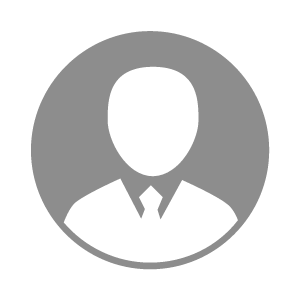 电    话电    话下载后可见下载后可见毕业院校潍坊畜牧职业技术学院邮    箱邮    箱下载后可见下载后可见学    历中专住    址住    址山东省潍坊市寒亭区高里社区山东省潍坊市寒亭区高里社区期望月薪5000-10000求职意向求职意向种禽销售员,疫苗销售经理种禽销售员,疫苗销售经理种禽销售员,疫苗销售经理种禽销售员,疫苗销售经理期望地区期望地区山东省山东省山东省山东省教育经历教育经历就读学校：潍坊畜牧职业技术学院 就读学校：潍坊畜牧职业技术学院 就读学校：潍坊畜牧职业技术学院 就读学校：潍坊畜牧职业技术学院 就读学校：潍坊畜牧职业技术学院 就读学校：潍坊畜牧职业技术学院 就读学校：潍坊畜牧职业技术学院 工作经历工作经历工作单位：山东朗氏集团 工作单位：山东朗氏集团 工作单位：山东朗氏集团 工作单位：山东朗氏集团 工作单位：山东朗氏集团 工作单位：山东朗氏集团 工作单位：山东朗氏集团 自我评价自我评价其他特长其他特长